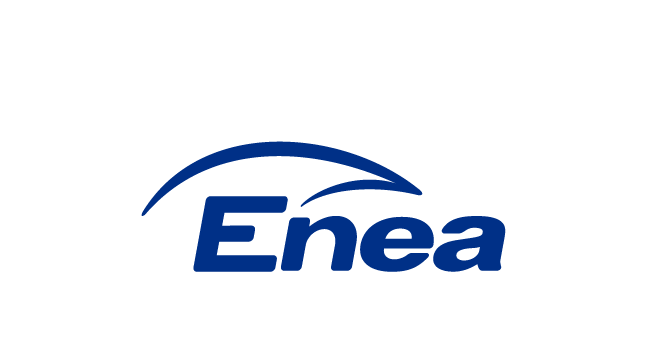 OGŁOSZENIE O PRZETRAGU Enea Elektrownia Połaniec S.A.ogłasza przetarg niepubliczny na:ZatwierdzamOGŁOSZENIEEnea Elektrownia Połaniec S.A. ogłasza przetarg otwartyna dostawę SZKIEŁ WODOWSKAZU TA-28-I Z KPL. USZCZELEK – ilość 300 sztukZakres dostawy obejmuje:SZKŁA WODOWSKAZU TA-28-I Z KPL. USZCZELEK – ilość 300 szt.Wymagany termin dostawy: do 31.08.2020 r. Miejsce dostawy: Enea Elektrownia Połaniec Spółka Akcyjna  Zawada 26;  28-230 Połaniec. Transport do siedziby Zamawiającego - na koszt dostawcy.Oferta powinna zawierać:Zakres dostawy,Terminy dostawy,Cenę dostawy w PLN, Okres gwarancji,Termin płatności faktur nie krótszy niż 30 dni od daty otrzymania faktury,Oświadczenia i inne wymagane dokumenty zgodnie ze wzorem oferty stanowiącym załącznik nr 1 do niniejszego Ogłoszenia.Prosimy obowiązkowo zamieszczać w ofertach kod PKWiU dla dostaw towarów i usług  objętych załącznikiem nr 15 do Ustawy o Vat dla tego rodzaju materiału. Wymagane dokumenty przy dostawie:Świadectwa - atesty, certyfikaty, karta produktu, gwarancja.Okres jej ważności - termin związania niniejszą ofertą co najmniej 30 dni od daty upływu terminu składania.Oświadczenia:o zapoznaniu się z ogłoszeniem i otrzymaniem wszelkich informacji koniecznych do przygotowania oferty i akceptacji załączonego projektu umowy,o posiadaniu uprawnień niezbędnych do wykonania przedmiotu zamówienia zgodnie z odpowiednimi przepisami prawa powszechnie obowiązującego, jeżeli nakładają one obowiązek posiadania takich uprawnień,o posiadaniu niezbędnej wiedzy i doświadczenia oraz dysponowania potencjałem technicznym i personelem zdolnym do wykonania zamówienia,o profilu działalności zbliżonym do będącego przedmiotem przetarguo kompletności oferty pod względem dokumentacji, koniecznej do zawarcia umowy,o spełnieniu wszystkich wymagań Zamawiającego określonych specyfikacji,o zastosowaniu rozwiązań spełniających warunki norm jakościowych,o kompletności oferty pod względem dokumentacji, dostaw,o spełnieniu wszystkich wymagań Zamawiającego określonych w zapytaniu ofertowym,o objęciu zakresem oferty wszystkich dostaw niezbędnych do wykonania przedmiotu zamówienia zgodnie z określonymi przez Zamawiającego wymogami oraz obowiązującymi przepisami prawa polskiego i europejskiego.o niezaleganiu z podatkami oraz ze składkami na ubezpieczenie zdrowotne lub społeczne,o znajdowaniu  się w sytuacji ekonomicznej i finansowej zapewniającej wykonanie     zamówienia.o nie posiadaniu powiązań z Zamawiającym, które prowadzą lub mogłyby prowadzić do braku Niezależności lub Konfliktu Interesów w związku z realizacją przez reprezentowany przeze mnie (przez nas) podmiot przedmiotu zamówienia,o nie podleganiu wykluczeniu z postępowania,o akceptacji projektu umowy i zobowiązaniu się do jej podpisania w  przypadku wyboru oferty w miejscu i terminie wyznaczonym przez Zamawiającego,o wykonaniu zamówienia  samodzielnie / z udziałem podwykonawcówo posiadaniu certyfikatu z zakresu jakości, ochrony środowiska oraz bezpieczeństwa i higieny  pracy lub ich braku,o wykonaniu przedmiotu dostawy zgodnie z obowiązującymi przepisami ochrony środowiska oraz bezpieczeństwa i higieny pracy,o akceptacji i zapoznaniu się z Kodeksem Kontrahentów Grupy ENEA dostępnej na stronie: https://www.enea.pl/grupaenea/o_grupie/enea-polaniec/zamowienia/dokumenty-dla-wykonawcow/zalacznik-nr-1-kodeks-kontrahentow-grupy-enea-informacja-dla-kontrahentow.pdf?t=1589801266Warunkiem dopuszczenia do przetargu jest również dołączenie do oferty:Oświadczenia oferenta o wypełnieniu obowiązku informacyjnego przewidzianego w art.  13 lub art. 14 RODO wobec osób fizycznych, od których dane osobowe bezpośrednio lub pośrednio pozyskał, którego wzór stanowi załącznik nr 2 do ogłoszenia.W przypadku gdy oferent jest osobą fizyczną oświadczenia oferenta o wyrażeniu zgody na przetwarzanie przez Enea Połaniec S.A. danych osobowych, którego wzór stanowi załącznik nr 3 do ogłoszenia. Integralną częścią ogłoszenia jest klauzula informacyjna wynikająca z obowiązku informacyjnego Administratora (Enea Elektrownia Połaniec S.A.) stanowiąca Załącznik nr 4 do ogłoszenia.Kryterium oceny ofert: 100% cena.Ad. 1. Kryterium K1 –Wynagrodzenie Ofertowe netto - znaczenie (waga) 100%(porównywana będzie Cena netto zawierająca podatek VAT)gdzieCn – wynagrodzenie  najniższe  z ocenianych Ofert/najniższa wartość oferty (brutto),Co – wynagrodzenie ocenianej Oferty/wartość ocenianej oferty (brutto).Oferent ponosi wszystkie koszty związane ze sporządzeniem i przedłożeniem oferty.Planowany termin zakończenia postępowania przetargowego i wybór dostawcy do dnia  14.07.2020r. Zamówienie będzie złożone zgodnie Ogólnymi Warunkami Zakupu Towarów Enea Połaniec S.A. umieszczonych na stronie: https://www.enea.pl/pl/grupaenea/o-grupie/spolki-grupy-enea/polaniec/zamowienia/dokumenty-dla-wykonawcow-i-dostawcow     w wersji obowiązującej na dzień publikacji Ogłoszenia.Wymagania   Zamawiającego w zakresie wykonywania prac na obiektach na terenie Zamawiającego zamieszczone są na stronie internetowej https://www.enea.pl/pl/grupaenea/o-grupie/spolki-grupy-enea/polaniec/zamowienia/dokumenty. Dostawca zobowiązany jest do zapoznania się z tymi dokumentami i postępowania zgodnie z ustalonymi tam zasadami. Zamawiający udzieli zamówienia wybranemu oferentowi, zgodnie z zapytaniem ofertowym i warunkami ustalonymi podczas ewentualnych negocjacji.Zamawiający zastrzega sobie prawo do przyjęcia lub odrzucenia oferty w każdym czasie  przed zawarciem umowy, bez podejmowania tym samym jakiegokolwiek zobowiązania  wobec dotkniętego tym oferenta, lub jakichkolwiek obowiązków informowania dotkniętego oferenta    o podstawach do takiego działania.Ofertę należy złożyć na adres: e-mail: poniedzielski.tomasz@enea.pl do dnia 10.07.2020 r. do godz. 10°°. W przedkładanej ofercie prosimy uwzględnić i określić maksymalnie możliwy opust cenowy. W przypadku złożenia u Państwa naszego zamówienia faktury należy składać na adres:Enea Elektrownia Połaniec Spółka Akcyjna Centrum Zarządzania Dokumentamiul. Zacisze 28; 65-775 Zielona Góra  .Adres dostawy: Enea Elektrownia Połaniec Spółka Akcyjna, Zawada 26; 28-230 Połaniec.Osoby odpowiedzialne za kontakty z oferentami ze strony Zamawiającego:     16.1.Sprawy techniczne prowadzi Pan Mateusz Smaluch, tel. 15 865 64 81,                  e-mail:   mateusz.smaluch@enea.pl      16.2.Sprawy handlowe prowadzi: Pan Tomasz Poniedzielski tel. 15 865 64 21 ;                  e-mail:  poniedzielski.tomasz@enea.plPrzetarg prowadzony będzie na zasadach określonych w regulaminie wewnętrznym Enea Połaniec S.A.Zamawiający zastrzega sobie możliwość zmiany warunków przetargu określonych w niniejszym  ogłoszeniu lub odwołania przetargu bez podania przyczyn.Załączniki do ogłoszenia:        Załącznik nr 1 - Wzór formularza oferty        Załącznik nr 2 – Wzór oświadczenia o wypełnieniu obowiązków informacyjnych przewidzianych                                      w art. 13 lub art. 14 RODO        Załącznik nr 3 - Klauzula informacyjna         Załącznik nr 4 - Wzór oświadczenia o wyrażeniu zgody na przetwarzanie danych osobowych.        Załącznik nr 5 – Umowa projektZałącznik nr 1 do ogłoszeniaWZÓR FORMULARZA OFERTYNr. Oferty: ……………………………..Dane dotyczące oferenta:Nazwa ............................................................................................................................................Siedziba ..........................................................................................................................................Nr telefonu/faksu ...........................................................................................................................nr NIP..............................................................................................................................................osoba do kontaktu .................................... nr tel. .............................. e-mail. ...............................Przedmiot dostawy:…………………………………………………………………………………………………………………………..Terminy dostawy :…………………………………………………………………………………………………………………………….Płatność……………………………………………………………………………………………………………………………………………..Zobowiązania oferenta:Zobowiązujemy się dostarczać towar na koszt Dostawcy do siedziby Enea Połaniec S.A, zgodnie z wymaganiami Zamawiającego, w terminach przedstawionych przez Zamawiającego.Oferujemy cenę ofertową: - …………………………………………………………………………………….……………………………zł netto za 1 szt.Łączna wartość dostawy: ………………………….zł netto. Okres gwarancji wynosi: 12 miesięcy od dnia dostawy.kod PKWiU: …………………………………W przedmiotowej ofercie zawarto opust cenowy w wysokości:…………………………………………..%Oświadczamy, że uważamy się za związanych niniejszą ofertą przez okres 30 dni od upływu terminu składania ofert.Wyrażam zgodę na przetwarzanie przez Enea Połaniec S.A. moich danych osobowych w celu związanym z prowadzonym przetargiem na dostawę ………………………………………………………………..………………………………. dla Enea Elektrownia Połaniec S.A.Załącznikami  do oferty są:Oświadczenia:o zapoznaniu się z ogłoszeniem i otrzymaniem wszelkich informacji koniecznych do przygotowania oferty,o posiadaniu uprawnień niezbędnych do wykonania przedmiotu zamówienia zgodnie z odpowiednimi przepisami prawa powszechnie obowiązującego, jeżeli nakładają one obowiązek posiadania takich uprawnień,o posiadaniu niezbędnej wiedzy i doświadczenia oraz dysponowania potencjałem technicznym i personelem zdolnym do wykonania zamówienia,o kompletności oferty pod względem dokumentacji, koniecznej do zawarcia umowy,o spełnieniu wszystkich wymagań Zamawiającego określonych specyfikacji,o zastosowaniu rozwiązań spełniających warunki norm jakościowych,o kompletności oferty pod względem dokumentacji, dostaw,o spełnieniu wszystkich wymagań Zamawiającego określonych w zapytaniu ofertowym,o objęciu zakresem oferty wszystkich dostaw niezbędnych do wykonania przedmiotu zamówienia zgodnie z określonymi przez Zamawiającego wymogami oraz obowiązującymi przepisami prawa polskiego i europejskiego.o niezaleganiu z podatkami oraz ze składkami na ubezpieczenie zdrowotne lub społeczne,o znajdowaniu  się w sytuacji ekonomicznej i finansowej zapewniającej wykonanie     zamówienia.o nie posiadaniu powiązań z Zamawiającym, które prowadzą lub mogłyby prowadzić do braku Niezależności lub Konfliktu Interesów w związku z realizacją przez reprezentowany przeze mnie (przez nas) podmiot przedmiotu zamówienia,o nie podleganiu wykluczeniu z postępowania,o akceptacji projektu umowy i zobowiązaniu się do jej podpisania w  przypadku wyboru oferty w miejscu i terminie wyznaczonym przez Zamawiającego,o wykonaniu zamówienia  samodzielnie / z udziałem podwykonawcówo posiadaniu certyfikatu z zakresu jakości, ochrony środowiska oraz bezpieczeństwa i higieny  pracy lub ich braku,o wykonaniu przedmiotu dostawy zgodnie z obowiązującymi przepisami ochrony środowiska oraz bezpieczeństwa i higieny pracy,o wypełnieniu obowiązków informacyjnych przewidzianych w art. 13 lub art. 14 RODO.o wyrażeniu zgody na przetwarzanie danych osobowych.odpis z KRS lub informacja o wpisie do ewidencji działalności gospodarczej.Data i podpis przedstawiciela OferentaZałącznik nr 2 do ogłoszeniaWzór oświadczenia wymaganego od wykonawcy w zakresie wypełnienia obowiązków informacyjnych przewidzianych w art. 13 lub art. 14 RODO Oświadczam, że wypełniłem obowiązki informacyjne przewidziane w art. 13 lub art. 14 RODO1) wobec osób fizycznych, od których dane osobowe bezpośrednio lub pośrednio pozyskałem w celu złożenia oferty / udział w niniejszym postępowaniu.*…………………………………………..                                                                                           data i podpis uprawnionego przedstawiciela Oferenta______________________________1) rozporządzenie Parlamentu Europejskiego i Rady (UE) 2016/679 z dnia 27 kwietnia 2016 r. w sprawie ochrony osób fizycznych w związku z przetwarzaniem danych osobowych i w sprawie swobodnego przepływu takich danych oraz uchylenia dyrektywy 95/46/WE (ogólne rozporządzenie o ochronie danych) (Dz. Urz. UE L 119 z 04.05.2016, str. 1). * W przypadku gdy wykonawca nie przekazuje danych osobowych innych niż bezpośrednio jego dotyczących lub zachodzi wyłączenie stosowania obowiązku informacyjnego, stosownie do art. 13 ust. 4 lub art. 14 ust. 5 RODO treści oświadczenia wykonawca nie składa (usunięcie treści oświadczenia np. przez jego wykreślenie). Załącznik nr 3 do ogłoszeniaKlauzula informacyjna Zgodnie z art. 13 i 14 ust. 1 i 2 Rozporządzenia Parlamentu Europejskiego i Rady (UE) 2016/679 z dnia 27 kwietnia 2016 r. w sprawie ochrony osób fizycznych w związku z przetwarzaniem danych osobowych w sprawie swobodnego przepływu takich danych oraz uchylenia dyrektury 95/45/WE (dalej: RODO), informujemy:Administratorem Pana/Pani danych osobowych podanych przez Pana/Panią jest Enea Elektrownia Połaniec Spółka Akcyjna (skrót firmy: Enea Elektrownia Połaniec S.A.) z siedzibą w Zawadzie 26, 28-230 Połaniec (dalej: Administrator).Dane kontaktowe:Inspektor Ochrony Danych - e-mail: eep.iod@enea.pl, telefon: 15 / 865 6383Pana/Pani dane osobowe przetwarzane będą w celu udziału w postępowaniu/przetargu oraz późniejszej ewentualnej realizacji oraz rozliczenia usługi bądź umowy ( art. 6 ust. 1 lit. b Rozporządzenia Parlamentu Europejskiego i Rady (UE) 2016/679 z dnia 27 kwietnia 2016 r. tzw. ogólnego rozporządzenia o ochronie danych osobowych, dalej: RODO). Podanie przez Pana/Panią danych osobowych jest dobrowolne, ale niezbędne do udziału w postępowaniu i późniejszej ewentualnej realizacji usługi bądź umowy.Administrator może ujawnić Pana/Pani dane osobowe podmiotom upoważnionym na podstawie przepisów prawa. Administrator może również powierzyć przetwarzanie Pana/Pani danych osobowych dostawcom usług lub produktów działającym na jego rzecz, w szczególności podmiotom świadczącym Administratorowi usługi IT, księgowe, transportowe, serwisowe, agencyjne. Zgodnie z zawartymi z takimi podmiotami umowami powierzenia przetwarzania danych osobowych, Administrator wymaga od tych dostawców usług zgodnego z przepisami prawa, wysokiego stopnia ochrony prywatności i bezpieczeństwa Pana/Pani danych osobowych przetwarzanych przez nich w imieniu Administratora.Pani/Pana dane osobowe będą przechowywane przez okres wynikający z powszechnie obowiązujących przepisów prawa oraz przez czas niezbędny do dochodzenia roszczeń związanych z przetargiem.Dane udostępnione przez Panią/Pana nie będą podlegały profilowaniu.Administrator danych nie ma zamiaru przekazywać danych osobowych do państwa trzeciego.Przysługuje Panu/Pani prawo żądania: dostępu do treści swoich danych - w granicach art. 15 RODO,ich sprostowania – w granicach art. 16 RODO, ich usunięcia - w granicach art. 17 RODO, ograniczenia przetwarzania - w granicach art. 18 RODO, przenoszenia danych - w granicach art. 20 RODO,prawo wniesienia sprzeciwu (w przypadku przetwarzania na podstawie art. 6 ust. 1 lit. f) RODO – w granicach art. 21 RODO,Realizacja praw, o których mowa powyżej, może odbywać się poprzez wskazanie swoich żądań/sprzeciwu przesłane Inspektorowi Ochrony Danych na adres e-mail: eep.iod@enea.pl.Przysługuje Panu/Pani prawo wniesienia skargi do Prezesa Urzędu Ochrony Danych Osobowych w przypadku, gdy uzna Pan/Pani, iż przetwarzanie danych osobowych przez Administratora narusza przepisy o ochronie danych osobowych.Załącznik nr 4 do ogłoszeniaWzór oświadczenia o wyrażeniu zgody na przetwarzanie danych osobowych Oświadczam, że wyrażam zgodę na przetwarzanie przez Enea Elektrownia Połaniec S.A. moich danych osobowych w celu związanym z prowadzonym przetargiem o nr: 4100/JW00/31/KZ/2020/0000061953 na dostawę ………………………………….. dla Elektrowni Enea Połaniec S.A.…………………………………………..                                                                                           data i podpis uprawnionego przedstawiciela Oferenta______________________________1) rozporządzenie Parlamentu Europejskiego i Rady (UE) 2016/679 z dnia 27 kwietnia 2016 r. w sprawie ochrony osób fizycznych w związku z przetwarzaniem danych osobowych i w sprawie swobodnego przepływu takich danych oraz uchylenia dyrektywy 95/46/WE (ogólne rozporządzenie o ochronie danych) (Dz. Urz. UE L 119 z 04.05.2016, str. 1).   Załącznik nr 5 do ogłoszenia Umowa nr NZ/…/U/4100.............................../…………………………………../2020(zwana w dalszej części "Umową")zawarta w Zawadzie w dniu ……….. lipca 2020 roku, pomiędzy:Enea Elektrownia Połaniec Spółka Akcyjna (skrót firmy: Enea Połaniec S.A.) z siedzibą: Zawada 26, 28-230 Połaniec, zarejestrowaną pod numerem KRS 0000053769 w Rejestrze Przedsiębiorców Krajowego Rejestru Sądowego przez Sąd Rejonowy w Kielcach, X Wydział Gospodarczy Krajowego Rejestru Sądowego, kapitał zakładowy 713 500 000 zł w całości wpłacony, NIP: 866-00-01-429, zwaną dalej „Zamawiającym”, którą reprezentują                     Marek Ryński                         -      Wiceprezes ZarząduMirosław Jabłoński	       -	Prokurenta………………………………………………………………., adres: ………………………………………………………………., wpisaną do Rejestru Przedsiębiorców Krajowego Rejestru Sądowego, prowadzonego przez Sąd Rejonowy w ……………………, X Wydział Gospodarczy Krajowego Rejestru Sądowego, pod numerem KRS …………………………………, (NIP: ……………………………..), kapitał zakładowy ……………………………….. PLN, zwaną dalej „Dostawcą”, reprezentowaną przez:………………………………………………….……………….…………………………………………………………………… Na wstępie Strony stwierdziły, co następuje:Dostawca oświadcza, że: (a) posiada zdolność do zawarcia Umowy, (b) Umowa stanowi ważne 
i prawnie wiążące dla niego zobowiązanie, (c) zawarcie i wykonanie Umowy nie stanowi naruszenia jakiejkolwiek umowy lub zobowiązania, których stroną jest Dostawca, jak również nie stanowi naruszenia jakiejkolwiek decyzji administracyjnej, zarządzenia, postanowienia lub wyroku wiążącego Dostawcę.Dostawca oświadcza i zapewnia, że pozostaje podmiotem istniejącym i działającym zgodnie z prawem, a także, iż w odniesieniu do Dostawcy nie został złożony wniosek o otwarcie postępowania upadłościowego lub naprawczego, a także nie zostało wszczęte wobec niego postępowanie likwidacyjne. Nadto Dostawca oświadcza i zapewnia, że posiada wiedzę i doświadczenie a także uprawnienia niezbędne do należytego wykonania Umowy oraz posiada środki konieczne do wykonania Umowy, a jego sytuacja finansowa pozwala na podjęcie w dobrej wierze zobowiązań wynikających z  Umowy.Zamawiający oświadcza, że: (a) posiada zdolność do zawarcia Umowy, (b) Umowa stanowi ważne 
i prawnie wiążące dla niego zobowiązanie, (c) zawarcie i wykonanie Umowy nie stanowi naruszenia jakiejkolwiek umowy lub zobowiązania, których stroną jest Zamawiający, jak również nie stanowi naruszenia jakiejkolwiek decyzji administracyjnej, zarządzenia, postanowienia lub wyroku wiążącego Zamawiającego. Nadto Zamawiający oświadcza i zapewnia, iż posiada środki finansowe konieczne do należytego wykonania Umowy.Ogólne Warunki Zakupu Towarów Zamawiającego w wersji NZ/4/2017 z dnia  7 sierpnia 2018r r. (dalej "OWZT") zamieszczone na stronie internetowej https://www.enea.pl/grupaenea/o_grupie/enea-polaniec/zamowienia/dokumenty-dla-wykonawcow/owzt-wersja-nz-4-2018.pdf?t=1550148139 i stanowią integralną część Umowy. Dostawca oświadcza, iż zapoznał się z OWZT i akceptuje ich brzmienie. W przypadku rozbieżności między zapisami Umowy a OWZT pierwszeństwo mają zapisy Umowy, zaś w pozostałym zakresie obowiązują OWZT.Dostawca oświadcza i zapewnia, że zapoznał się i będzie przestrzegał postanowień Kodeksu Kontrahentów Grupy ENEA dostępnego na stronie: https://10.125.13.101/grupaenea/o_grupie/enea-polaniec/zamowienia/dokumenty-dla-wykonawcow/zalacznik-nr-1-kodeks-kontrahentow-grupy-enea-informacja-dla-kontrahentow.pdf?t=1588858520Dostawca oświadcza, że ze strony osób wchodzących w skład zespołu wyznaczonego przez Dostawcę do realizacji Usług objętych Umową nie występuje jakikolwiek konflikt interesów, który mógłby stanowić przeszkodę dla wykonywania Dostawcy , wpływać na bezstronność, niezależność lub rzetelność Dostawcy lub jakość Usług. Dostawca oświadcza również, że Dostawca oraz osoby, którym ze strony Zamawiającego powierzono czynności związane ze sporządzeniem, zawarciem, realizacją Umowy nie pozostają w takim stosunku prawnym lub faktycznym, który mógłby budzić uzasadnione wątpliwości co do ich bezstronności a także, że pomiędzy Dostawcą a Zamawiającym nie istnieją powiązania kapitałowe lub osobowe, w tym powiązania pomiędzy Dostawcą a osobami ze strony Zamawiającego, które prowadziły lub będą prowadziły działania dotyczące zawarcia, zmiany lub rozwiązania Umowy, które prowadzą lub mogłyby prowadzić do konfliktu interesów.W przypadku powstania po podpisaniu niniejszej Umowy ryzyka ewentualnego konfliktu interesów choćby potencjalnie wpływającego na prawdziwość lub kompletność oświadczenia, o którym mowa w ust. 1 powyżej, Dostawca o zaistniałym ryzyku powiadomi Zamawiającego i niezwłocznie zapobiegnie takiemu potencjalnemu konfliktowi interesów w zgodzie z interesami Zamawiającego oraz – o ile ma to zastosowanie – obowiązującymi Dostawcę zasadami etyki zawodowej. Dostawca zobowiązuje się zachować należytą staranność w prowadzeniu swojej działalności, tak aby uniknąć konfliktu interesów w trakcie realizacji Umowy. Naruszenie powyższego postanowienia Strony uznają za rażące naruszenie Umowy skutkujące prawem Zamawiającego do natychmiastowego rozwiązania Umowy za pisemnym oświadczeniem.W związku z powyższym Strony ustaliły, co następuje:PRZEDMIOT UMOWYZamawiający zamawia, a Dostawca zobowiązuje się do dostarczenia:SZKŁA WODOWSKAZU TA-28-I Z KPL. USZCZELEK – ilość 300 szt. („Towar”).Świadectwa - atesty, certyfikaty, karta produktu.TERMIN DOSTAWYStrony ustalają termin dostawy Towaru do 31.08.2020r.MIEJSCE DOSTAWYTowar zostanie dostarczony do magazynu Zamawiającego w Zawadzie 26, 28-230 Połaniec.WYNAGRODZENIE/CENA I WARUNKI PŁATNOŚCIZ tytułu należytego wykonania Umowy przez Dostawcę, Zamawiający zobowiązuje się do zapłaty na rzecz Wykonawcy ceny za dostawę Towaru w wysokości …………………………………………………. (słownie: ………………………………………………………………………………………………………………….. 00/100 PLN).Cena jednostkowa:Cena Towaru zawiera całość kosztów związanych z dostawą do Zamawiającego, w tym transport. Zamawiający, oprócz zapłaty wynagrodzenia określonego w pkt 4.1., nie jest zobowiązany do zwrotu Dostawcy jakichkolwiek wydatków, kosztów związanych z wykonywaniem niniejszej Umowy bądź zapłaty jakiegokolwiek dodatkowego lub uzupełniającego wynagrodzenia.Podstawę do wystawienia faktury stanowić będzie protokół odbioru Towaru podpisany przez przedstawicieli Stron. Dostawca nie jest uprawniony do wystawiania faktur VAT za Towary, które nie zostały odebrane przez Zamawiającego.Faktura za zrealizowaną dostawę Towaru zostanie wystawiona z terminem płatności: 30 dni od daty doręczenia Zamawiającemu faktury VAT na adres wskazany w pkt 7.1.2. Umowy. Dopuszcza się przesłanie faktury drogą elektroniczną na adres: faktury.elektroniczne@enea.pl w formacie pdf, w wersji nieedytowalnej (celem zapewnienia autentyczności pochodzenia i integralności treści faktury). Jeżeli Dostawca skorzysta z elektronicznej formy przesłania faktury, wtedy nie ma obowiązku przesłania wersji papierowej dokumentu faktury.Zapłata za dostarczony Towar dokonywana będzie na rzecz Dostawcy na rachunek bankowy wskazany na fakturze.Całkowita wartość dostawy w okresie obowiązywania Umowy nie przekroczy kwoty: ………..,00 zł netto. Zamawiający oświadcza, że płatności za wszystkie faktury VAT realizuje z zastosowaniem mechanizmu podzielonej płatności, tzw. split payment.Dostawca oświadcza, że wyraża zgodę na dokonywanie przez Zamawiającego płatności w systemie podzielonej płatności.Płatności za faktury będą realizowane wyłącznie na numery rachunków rozliczeniowych, o których mowa w art. 49 ust. 1 pkt 1 ustawy z dnia 29 sierpnia 1997 r. – Prawo bankowe, lub imiennych rachunków w spółdzielczej kasie oszczędnościowo-kredytowej, której podmiot jest członkiem, otwartych w związku z prowadzoną przez członka działalnością gospodarczą – wskazanych w zgłoszeniu identyfikacyjnym lub zgłoszeniu aktualizacyjnym i potwierdzonych przy wykorzystaniu STIR w rozumieniu art. 119zg pkt 6 Ordynacji podatkowej.OSOBY ODPOWIEDZIALNE ZA REALIZACJĘ UMOWYZamawiający wyznacza niniejszym:Tomasz Poniedzielski, tel.: 15 865 64 21; e-mail: poniedzielski.tomasz@enea.pl Mateusz Smaluch, tel. 15 865 64 81; e-mail: mateusz.smaluch@enea.pl jako osobę upoważnioną do składania w jego imieniu wszelkich oświadczeń objętych Umową, koordynowania obowiązków nałożonych Umową na Zamawiającego oraz reprezentowania Zamawiającego w stosunkach z Dostawcą, jego personelem oraz podwykonawcami, w tym do przyjmowania pochodzących od tych podmiotów oświadczeń woli (dalej: "Pełnomocnik Zamawiającego") oraz podpisania protokołu odbioru. Pełnomocnik Zamawiającego nie jest uprawniony do podejmowania czynności oraz składania oświadczeń woli, które skutkowałyby jakąkolwiek zmianą Umowy.Ze strony Dostawcy osobą odpowiedzialną za realizację Umowy jest: …………………………………………. tel.........................., e-mail: ...................................................jako osobę upoważnioną do składania w jego imieniu wszelkich oświadczeń objętych Umową, koordynowania obowiązków nałożonych Umową na Dostawcę oraz reprezentowania Dostawcy, w stosunkach z Zamawiającym i   jego personelem, w tym do przyjmowania pochodzących od tych podmiotów oświadczeń woli (dalej: "Pełnomocnik Dostawcy") oraz podpisania protokołu odbioru. Pełnomocnik Dostawcy nie jest uprawniony do podejmowania czynności oraz składania oświadczeń woli, które skutkowałyby jakąkolwiek zmianą Umowy.Zmiana przedstawicieli Stron wskazanych w pkt 5.1 i 5.2 powyżej następować będzie z chwilą pisemnego powiadomienia drugiej Strony i nie wymaga zawarcia aneksu do Umowy.GWARANCJADostawca gwarantuje, że Przedmiot Umowy został wykonany zgodnie z obowiązującymi w tym zakresie przepisami oraz normami. Dostawca gwarantuje dobrą jakość wykonania.Okres gwarancji wynosi 12 miesięcy od daty dostawy.POZOSTAŁE UREGULOWANIAStrony uzgadniają następujące adresy do doręczeń:Zamawiający: Zawada 26, 28-230 Połaniec, tel. 15 865 65 50; fax. 774330595.Adres do doręczania faktur: Enea Połaniec S.A., Centrum Zarządzania Dokumentami, ul. Zacisze 28, 65-775 Zielona Góra.Dostawca: ……………………………………………. , tel./fax …………………………., kom …………………..Wszelkie zmiany i uzupełnienia do Umowy, z zastrzeżeniem jej postanowień odmiennych, wymagają formy pisemnej pod rygorem nieważności.Do Umowy zastosowanie znajdują OWZT Zamawiającego, które stanowią jej integralną część.Integralną część Umowy stanowią załączniki:Załącznik nr 1 - Klauzula informacyjnaZałącznik nr 2 - Zakres regeneracji uszczelnień mechanicznychUmowa została sporządzona w dwóch jednobrzmiących egzemplarzach, po jednym dla każdej ze Stron.                DOSTAWCA                 	                                           ZAMAWIAJĄCY           ……………………….………                                                                                                  ….……………………….. Załącznik  nr 1  do umowy Klauzula informacyjna Administratoradla Wykonawcyzwiązana z realizacją Umowy(dla pełnomocników, reprezentantów, pracowników i współpracowników Wykonawcy wskazanych do kontaktów i realizacji umowy)Zgodnie z art. 13 i 14 ust. 1 i 2 Rozporządzenia Parlamentu Europejskiego i Rady (UE) 2016/679 z dnia 27 kwietnia 2016 r. w sprawie ochrony osób fizycznych w związku z przetwarzaniem danych osobowych w sprawie swobodnego przepływu takich danych oraz uchylenia dyrektywy 95/45/WE (dalej: RODO), informujemy:Administratorem Pana/Pani danych osobowych podanych przez Pana/Panią jest Enea Elektrownia Połaniec Spółka Akcyjna (w skrócie: Enea Połaniec S.A.)  z siedzibą w Zawadzie 26, 28-230 Połaniec (dalej: Administrator).Dane kontaktowe:Inspektor Ochrony Danych - e-mail: eep.iod@enea.pl, Pana/Pani dane osobowe przetwarzane będą w celu udziału w postępowaniu/przetargu oraz późniejszej realizacji oraz rozliczenia usługi bądź umowy, realizacji obowiązków podatkowych i rachunkowych oraz ustalenia, dochodzenia bądź obrony roszczeń.Podstawą prawną przetwarzania Pani/Pana danych osobowych jest art. 6 ust. 1 lit. b/c/f Rozporządzenia Parlamentu Europejskiego i Rady (UE) 2016/679 z dnia 27 kwietnia 2016 r. tzw. ogólnego rozporządzenia o ochronie danych osobowych, dalej: RODO - przetwarzanie jest niezbędne do wykonania umowy, wypełnienia obowiązku prawnego ciążącego na administratorze lub wynika z prawnie uzasadnionych interesów realizowanych przez administratora. Podanie przez Pana/Panią danych osobowych jest dobrowolne, ale niezbędne do udziału w postępowaniu i późniejszej realizacji usługi bądź umowy.Administrator może ujawnić Pana/Pani dane osobowe podmiotom upoważnionym na podstawie przepisów prawa. Administrator może również powierzyć przetwarzanie Pana/Pani danych osobowych dostawcom usług lub produktów działającym na jego rzecz, w szczególności podmiotom świadczącym Administratorowi usługi IT, księgowe, transportowe, serwisowe, agencyjne, ochrony mienia i zakładu, operatorom pocztowym a także bankom w zakresie realizacji płatności.Zgodnie z zawartymi z takimi podmiotami umowami powierzenia przetwarzania danych osobowych, Administrator wymaga od tych dostawców usług zgodnego z przepisami prawa, wysokiego stopnia ochrony prywatności i bezpieczeństwa Pana/Pani danych osobowych przetwarzanych przez nich w imieniu Administratora.Pani/Pana dane osobowe będą przechowywane przez okres realizacji Umowy i wynikających z niej zobowiązań Dostawcy (w tym z zakresu gwarancji i rękojmi za wady) oraz przez okres przedawnienia roszczeń wynikających z Umowy. Po upływie tego okresu dane osobowe będą przetwarzane tylko przez okres wymagany przepisami prawa. W przypadkach, gdy dalsze korzystanie z danych osobowych nie będzie konieczne lub nie będzie objęte obowiązkiem wynikającym z przepisów prawa, Zamawiający podejmie uzasadnione działania w celu usunięcia ich ze swoich systemów i archiwów, lub podejmie działania w celu anonimizacji takich danych osobowych.Dane udostępnione przez Panią/Pana nie będą podlegały profilowaniu.Administrator danych nie ma zamiaru przekazywać danych osobowych do państwa trzeciego.Przysługuje Panu/Pani prawo żądania: dostępu do treści swoich danych - w granicach art. 15 RODO,ich sprostowania – w granicach art. 16 RODO, ich usunięcia - w granicach art. 17 RODO, ograniczenia przetwarzania - w granicach art. 18 RODO, przenoszenia danych - w granicach art. 20 RODO,prawo wniesienia sprzeciwu (w przypadku przetwarzania na podstawie art. 6 ust. 1 lit. f) RODO – w granicach art. 21 RODO,Realizacja praw, o których mowa powyżej, może odbywać się poprzez wskazanie swoich żądań/sprzeciwu przesłane Inspektorowi Ochrony Danych na adres e-mail: eep.iod@enea.pl.Przysługuje Panu/Pani prawo wniesienia skargi do Prezesa Urzędu Ochrony Danych Osobowych w przypadku, gdy uzna Pan/Pani, iż przetwarzanie danych osobowych przez Administratora narusza przepisy o ochronie danych osobowych.SZKŁA WODOWSKAZU TA-28-I Z KPL. USZCZELEKZawada, dnia 07.07.2020Przewodniczący komisji przetargowej                      Janusz PietrzykNAZWA KRYTERIUMWAGA (udział procentowy)(W)Wynagrodzenie Ofertowe netto100%